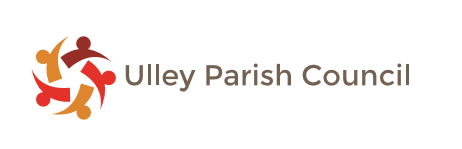 Meeting of Ulley Parish Council to be held in the Village Hall, Main Street, UlleyWednesday 26 July 2023 at 7.00 pm.19th July 2023Dear Councillor,You are hereby summoned to attend the Parish Council meeting of Ulley Parish Council.  The agenda is below and supporting papers are attached.S WhitakerParish Clerk and Responsible Financial Officer_________________________________________________________________________Formal Meeting of the CouncilIn accordance with Openness of Local Government Bodies Regulations 2014, audio/visual recording and photography at Council meetings is permitted in accordance with the Council’s protocol “Filming of Public Meetings”.Public Session A public session of about 15 minutes will commence prior to the formal Council meeting in accordance with Section 3 of the Council’s Standing Orders. AGENDA	        							        ENCLOSURE:To receive and approve apologies for absenceTo note any declarations of interest on items to be discussed at this meetingTo consider any matters which should be dealt with in confidential session (items for which the Press and Public may be excluded further to the Public Bodies (Admission     to Meeting) Act 1960).	To approve and sign the minutes of the Council meeting on 17th May 2023 and the Extra Ordinary meeting on 15th June 2023.							(A)To receive written applications and to co-opt candidates to fill the 2 existing vacancies for Parish CouncillorTo reschedule January 24 meetingTo receive a report from HEUVG group							(B)To receive a report from the Millennium TrustTo receive an update from the Parish Plan Steering CommitteePlay AreaParish Plan										To consider any issues arising from the management of the Play Area, including:RMBC Monthly Inspection Report							(C)PC Weekly Inspection ReportTo agree and confirm paymentsTree Maintenance 									Ground Maintenance To receive an update on the Village HallDiscuss progress of the wallDiscuss progress of Re-pointing Kitchen DoorTo discuss location of bins in the village 							To discuss the new shed for storage of equipment 					(D) To discuss ride on mower										To receive an update on the Memorial Bench						To receive an update on speeding and highway matters			To receive an update on Footpaths and Rights of Way					To receive an update on Greenspaces/Wilding DevelopmentsTo consider any Planning Applications received since the last meeting:18 Turnshaw Road									(E)Pennyhill WindfarmTo receive a Financial Update including;To receive a report to 30th June 2023, including Bank Reconciliation, Payments for Authorisation including Budget vs Actuals						(F)Clerks OvertimeInternal Audit 2023-24								(G)To consider a review of policies, including: Data Information Audit								(H)Councillor Job Description								(I)Powers of PC										(J)Risk Assessment – Shredder								(K)Volunteer Agreement 									(L)To consider any general correspondence received, including:	 White Rose Update									CAP MeetingMulti Agency MeetingWebsite Editor	Clothes bank										(M)	To consider any agenda items and arrangements for the next Meeting of the parish council on 27th September 2023.						.PARISHIONERS ARE ENCOURAGED TO ATTEND MEETINGS OF THE PARISH COUNCIL AND ARE PERMITTED PARTICIPATION IN THE PUBLIC PARTICIPATION SECTION, BUT NOT IN THE DECISIONS ON OTHER AGENDA ITEMS, SPEAKING ONLY WHEN SPECIFICALLY INVITED TO DO SO BY THE CHAIRPERSON